第１回むさしのエコ・チャレンジ　出展場所と貸出備品について■会場レイアウト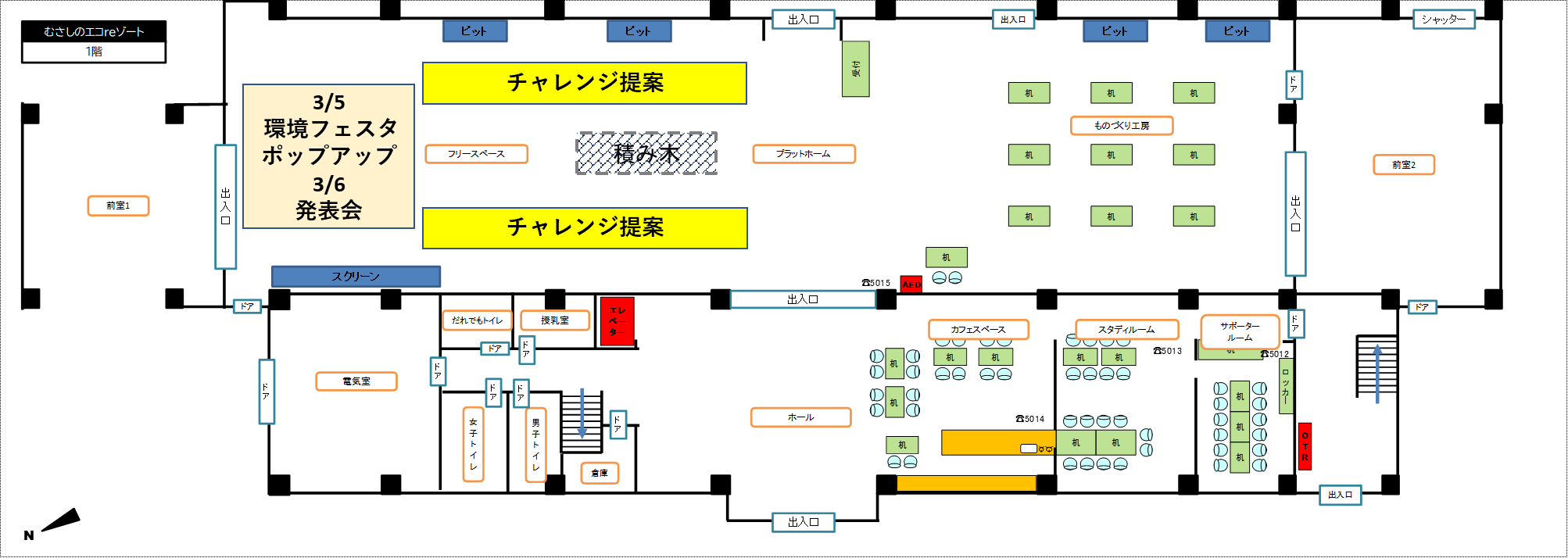 ■各団体出展スペース　上記チャレンジ提案スペースのうち、１団体につき、２メートル×２メートルの区画　各団体の区画位置は事務局で決定し2月初旬にご案内します。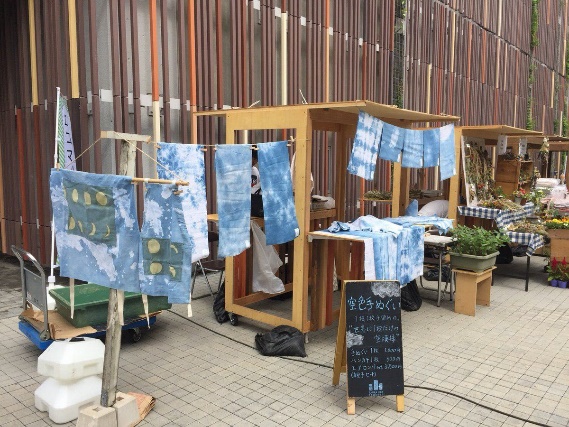 ■貸出備品（標準パターン）　　　　イメージ⇒　展示屋台	１台　パイプ椅子	３脚■その他備品（必要に応じてご相談ください）　学習机、展示用パーテーション（※）など■備品貸出申込　裏面の申込書に必要事項を記載のうえ、2月14日（月）までに事務局までお申し込みください。※展示用パーテーションのサイズは、裏面に記載しています。　すでに市内団体に「チャレンジ提案」展示のご案内を差し上げています。「チャレンジ提案」展示にお申し込み済みの団体は、貸出の展示パーテーションをご使用ください。第1回むさしのエコ・チャレンジ「チャレンジ提案」備品貸出申込書提出期限　令和４年２月１４日（月）（必着）　令和 ４ 年 　　月　 　日各団体活動展示用パーテーション（ホワイトボード素材、磁石使用可、下図盤面のマーカー置きは着脱・移動可）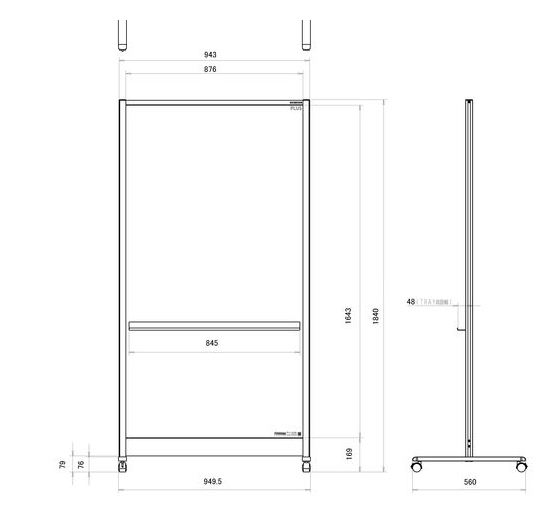 　　　　団体（企業）名　　　　　　　　団体（企業）名　　　　　　　　　代表者名　　　　　　　　　　　　代表者名　　　　　　　連絡責任者住所連絡責任者氏名連絡責任者電話番号/ファックス（電話番号）                  　　 /（ファックス）連絡責任者メールアドレス　　　　　貸出希望備品　　　　　貸出希望備品展示屋台（　　　　）⇒必要な場合は〇椅子（　　　　　）脚⇒数量を記載くださいその他（　　　　　　　　　　　　　　　　　　　　　　　　　　　　　　）